2017年華語文能力測驗報名表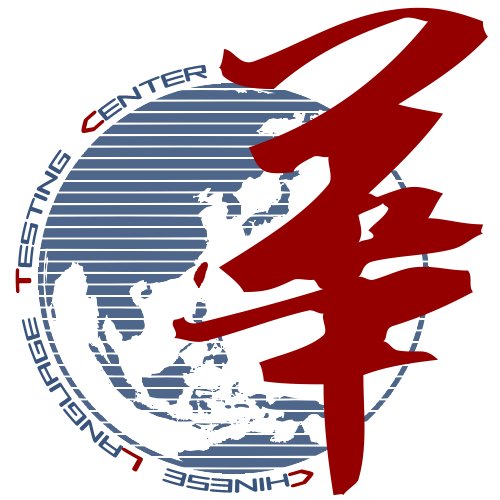 Test of Chinese as a Foreign Language (TOCFL) Registration Form（請以正楷填寫 Please print in clear Chinese or English.）謝謝您的耐心填寫！Thank you for your patience to complete this form.以上所填均為屬實，本人報名後，願依規定，不要求退費、延期保留或更改場次。Applicants are required to confirm information provided above is correct. After paying the test fee, applicants are not allowed to request refund, ask for extension or reschedule the test.　　　　　　考生簽名Signature：                         日期Date：                    考試日期 Test Date：         年        月       日考試日期 Test Date：         年        月       日考試地點 Test Location：溫哥華東寧書院考試地點 Test Location：溫哥華東寧書院考試地點 Test Location：溫哥華東寧書院測驗版本 Character Version：□ 正體字 Traditional Character□ 簡體字 Simplified Character測驗版本 Character Version：□ 正體字 Traditional Character□ 簡體字 Simplified Character測驗等級 Test Level：□ 準備級 Novice (pre A-1)□ 入門基礎級 Band A（Level 1+Level 2）□ 進階高階級 Band B（Level 3+Level 4）□ 流利精通級 Band C（Level 5+Level 6）測驗等級 Test Level：□ 準備級 Novice (pre A-1)□ 入門基礎級 Band A（Level 1+Level 2）□ 進階高階級 Band B（Level 3+Level 4）□ 流利精通級 Band C（Level 5+Level 6）測驗等級 Test Level：□ 準備級 Novice (pre A-1)□ 入門基礎級 Band A（Level 1+Level 2）□ 進階高階級 Band B（Level 3+Level 4）□ 流利精通級 Band C（Level 5+Level 6）考生基本資料  Test Taker’s Personal information考生基本資料  Test Taker’s Personal information考生基本資料  Test Taker’s Personal information考生基本資料  Test Taker’s Personal information考生基本資料  Test Taker’s Personal information中文姓名Chinese Name(無者免填 Leave blank if you don’t have Chinese name.)(無者免填 Leave blank if you don’t have Chinese name.)性  別Sex□ 男 Male□ 女 Female外文姓名Name in Latin Spelling(須與護照相同 Write exactly as it appears on your passport.)(須與護照相同 Write exactly as it appears on your passport.)出生年月日Birth Date      年     月     日國  籍Nationality母  語Native Language電子郵件E-mail聯絡電話(Cell) Phone郵寄地址Mailing Address郵遞區號 Zip Code □□□□□郵遞區號 Zip Code □□□□□郵遞區號 Zip Code □□□□□郵遞區號 Zip Code □□□□□職  業Occupation□ 學生 Student□ 行政人員 Administrator□ 華語秘書 Chinese secretary□ 華語教學人員 Chinese teacher□ 公務人員 Civil service worker□ 教育/訓練人員Educational/Training professional□ 家庭主婦 House wife□ 翻譯人員 Interpreter□ 管理人員 Manager□ 學生 Student□ 行政人員 Administrator□ 華語秘書 Chinese secretary□ 華語教學人員 Chinese teacher□ 公務人員 Civil service worker□ 教育/訓練人員Educational/Training professional□ 家庭主婦 House wife□ 翻譯人員 Interpreter□ 管理人員 Manager□ 行銷人員 Marketing Staff□ 傳教士 Missioner Preacher□ 新聞從業人員 Newspaperman□ 專業人員 Professional Staff □ 服務業人員 Service worker□ 技術人員 Technical Staff □ 領隊或其他旅遊業從業人員Tour guide or Related staff□ 外勞/看護 Labor / Nursing□ 其他 Others              □ 行銷人員 Marketing Staff□ 傳教士 Missioner Preacher□ 新聞從業人員 Newspaperman□ 專業人員 Professional Staff □ 服務業人員 Service worker□ 技術人員 Technical Staff □ 領隊或其他旅遊業從業人員Tour guide or Related staff□ 外勞/看護 Labor / Nursing□ 其他 Others              考生學習資料調查  Survey of Test Taker’s Language Background考生學習資料調查  Survey of Test Taker’s Language Background考生學習資料調查  Survey of Test Taker’s Language Background考生學習資料調查  Survey of Test Taker’s Language Background考生學習資料調查  Survey of Test Taker’s Language Background你學了多久的中文？ How long have you been studying Chinese?□ 1. 在臺灣In Taiwan 平均每週every week      小時hours total，學了      年years      個月months.□ 2. 在中國In China 平均每週every week      小時hours total，學了      年years      個月months.□ 3. 在其他國家In other Country __________(請填寫國名 Please fill in the name of the country) 平均每週every week      小時hours total，學了      年years      個月months.二、你與家人使用中文交談嗎？ Do you speak Chinese with your family?□ 1. 經常 Usually    □ 2. 有時候 Sometimes    □ 3. 從不 Never三、你在哪間學校或單位學習中文？ Where do you attend your Chinese class?四、你現在正在學習的教材？  What kind of studying materials are you using right now?五、教育程度 Education Level？□ 小學 Elementary　　　　□ 國中 Middle school grades　　□ 高中職 High school grades　□ 大學 University grades　　□ 碩士 Master　　　　　　　　□ 博士 PhD    主修 Major？　                     六、你最近是否考過AP Chinese？ Have you ever taken an AP Chinese Test?    □ 1. 是 Yes     a. 最近一次考AP Chinese的時間？ In which year did you take the test?　　　　　　　　　。　　　　 b. AP Chinese的成績？ Test result?　　　　　　　　　。    □ 2. 否 No七、你最近是否考過SAT Subject Test in Chinese with Listening？ Have you ever taken a SAT Subject Test in Chinese with Listening?    □ 1. 是 Yes     a. 最近一次考SAT II的時間？ In which year did you take the test?　　　　　　　　　。　　　　 b. SAT II的成績？ Test result?　　　　　　　　　。　　□ 2. 否 No八、你最近是否考過中國語檢定試驗？ Have you ever taken a Test of Chinese Proficiency?    □ 1. 是 Yes     a. 最近一次考中國語檢定試驗的時間？ In which year did you take the test?　　　　　　　　　。　　　　 b. 中國語檢定試驗的等級/成績？ Which level?　　　　　　　　　　/　Test result?　　　　　　　　　。　　□ 2. 否 No九、你最近是否考過漢語水平考試HSK？ Have you ever taken a Hanyu Shuiping Kaoshi (HSK)?    □ 1. 是 Yes     a. 最近一次考HSK的時間？ In which year did you take the test?　　　　　　　　　。　　　　 b. HSK的聽讀測驗等級/成績？ Which level?　　　　　　　　　　/　Test result?　　　　　　　　　。         c. HSK的口語測驗等級/成績？ Which level?　　　　　　　　　　/　Test result?　　　　　　　　　。d. HSK的寫作測驗等級/成績？ Which level?　　　　　　　　　　/　Test result?　　　　　　　　　。　　 2. 否 No你學了多久的中文？ How long have you been studying Chinese?□ 1. 在臺灣In Taiwan 平均每週every week      小時hours total，學了      年years      個月months.□ 2. 在中國In China 平均每週every week      小時hours total，學了      年years      個月months.□ 3. 在其他國家In other Country __________(請填寫國名 Please fill in the name of the country) 平均每週every week      小時hours total，學了      年years      個月months.二、你與家人使用中文交談嗎？ Do you speak Chinese with your family?□ 1. 經常 Usually    □ 2. 有時候 Sometimes    □ 3. 從不 Never三、你在哪間學校或單位學習中文？ Where do you attend your Chinese class?四、你現在正在學習的教材？  What kind of studying materials are you using right now?五、教育程度 Education Level？□ 小學 Elementary　　　　□ 國中 Middle school grades　　□ 高中職 High school grades　□ 大學 University grades　　□ 碩士 Master　　　　　　　　□ 博士 PhD    主修 Major？　                     六、你最近是否考過AP Chinese？ Have you ever taken an AP Chinese Test?    □ 1. 是 Yes     a. 最近一次考AP Chinese的時間？ In which year did you take the test?　　　　　　　　　。　　　　 b. AP Chinese的成績？ Test result?　　　　　　　　　。    □ 2. 否 No七、你最近是否考過SAT Subject Test in Chinese with Listening？ Have you ever taken a SAT Subject Test in Chinese with Listening?    □ 1. 是 Yes     a. 最近一次考SAT II的時間？ In which year did you take the test?　　　　　　　　　。　　　　 b. SAT II的成績？ Test result?　　　　　　　　　。　　□ 2. 否 No八、你最近是否考過中國語檢定試驗？ Have you ever taken a Test of Chinese Proficiency?    □ 1. 是 Yes     a. 最近一次考中國語檢定試驗的時間？ In which year did you take the test?　　　　　　　　　。　　　　 b. 中國語檢定試驗的等級/成績？ Which level?　　　　　　　　　　/　Test result?　　　　　　　　　。　　□ 2. 否 No九、你最近是否考過漢語水平考試HSK？ Have you ever taken a Hanyu Shuiping Kaoshi (HSK)?    □ 1. 是 Yes     a. 最近一次考HSK的時間？ In which year did you take the test?　　　　　　　　　。　　　　 b. HSK的聽讀測驗等級/成績？ Which level?　　　　　　　　　　/　Test result?　　　　　　　　　。         c. HSK的口語測驗等級/成績？ Which level?　　　　　　　　　　/　Test result?　　　　　　　　　。d. HSK的寫作測驗等級/成績？ Which level?　　　　　　　　　　/　Test result?　　　　　　　　　。　　 2. 否 No你學了多久的中文？ How long have you been studying Chinese?□ 1. 在臺灣In Taiwan 平均每週every week      小時hours total，學了      年years      個月months.□ 2. 在中國In China 平均每週every week      小時hours total，學了      年years      個月months.□ 3. 在其他國家In other Country __________(請填寫國名 Please fill in the name of the country) 平均每週every week      小時hours total，學了      年years      個月months.二、你與家人使用中文交談嗎？ Do you speak Chinese with your family?□ 1. 經常 Usually    □ 2. 有時候 Sometimes    □ 3. 從不 Never三、你在哪間學校或單位學習中文？ Where do you attend your Chinese class?四、你現在正在學習的教材？  What kind of studying materials are you using right now?五、教育程度 Education Level？□ 小學 Elementary　　　　□ 國中 Middle school grades　　□ 高中職 High school grades　□ 大學 University grades　　□ 碩士 Master　　　　　　　　□ 博士 PhD    主修 Major？　                     六、你最近是否考過AP Chinese？ Have you ever taken an AP Chinese Test?    □ 1. 是 Yes     a. 最近一次考AP Chinese的時間？ In which year did you take the test?　　　　　　　　　。　　　　 b. AP Chinese的成績？ Test result?　　　　　　　　　。    □ 2. 否 No七、你最近是否考過SAT Subject Test in Chinese with Listening？ Have you ever taken a SAT Subject Test in Chinese with Listening?    □ 1. 是 Yes     a. 最近一次考SAT II的時間？ In which year did you take the test?　　　　　　　　　。　　　　 b. SAT II的成績？ Test result?　　　　　　　　　。　　□ 2. 否 No八、你最近是否考過中國語檢定試驗？ Have you ever taken a Test of Chinese Proficiency?    □ 1. 是 Yes     a. 最近一次考中國語檢定試驗的時間？ In which year did you take the test?　　　　　　　　　。　　　　 b. 中國語檢定試驗的等級/成績？ Which level?　　　　　　　　　　/　Test result?　　　　　　　　　。　　□ 2. 否 No九、你最近是否考過漢語水平考試HSK？ Have you ever taken a Hanyu Shuiping Kaoshi (HSK)?    □ 1. 是 Yes     a. 最近一次考HSK的時間？ In which year did you take the test?　　　　　　　　　。　　　　 b. HSK的聽讀測驗等級/成績？ Which level?　　　　　　　　　　/　Test result?　　　　　　　　　。         c. HSK的口語測驗等級/成績？ Which level?　　　　　　　　　　/　Test result?　　　　　　　　　。d. HSK的寫作測驗等級/成績？ Which level?　　　　　　　　　　/　Test result?　　　　　　　　　。　　 2. 否 No你學了多久的中文？ How long have you been studying Chinese?□ 1. 在臺灣In Taiwan 平均每週every week      小時hours total，學了      年years      個月months.□ 2. 在中國In China 平均每週every week      小時hours total，學了      年years      個月months.□ 3. 在其他國家In other Country __________(請填寫國名 Please fill in the name of the country) 平均每週every week      小時hours total，學了      年years      個月months.二、你與家人使用中文交談嗎？ Do you speak Chinese with your family?□ 1. 經常 Usually    □ 2. 有時候 Sometimes    □ 3. 從不 Never三、你在哪間學校或單位學習中文？ Where do you attend your Chinese class?四、你現在正在學習的教材？  What kind of studying materials are you using right now?五、教育程度 Education Level？□ 小學 Elementary　　　　□ 國中 Middle school grades　　□ 高中職 High school grades　□ 大學 University grades　　□ 碩士 Master　　　　　　　　□ 博士 PhD    主修 Major？　                     六、你最近是否考過AP Chinese？ Have you ever taken an AP Chinese Test?    □ 1. 是 Yes     a. 最近一次考AP Chinese的時間？ In which year did you take the test?　　　　　　　　　。　　　　 b. AP Chinese的成績？ Test result?　　　　　　　　　。    □ 2. 否 No七、你最近是否考過SAT Subject Test in Chinese with Listening？ Have you ever taken a SAT Subject Test in Chinese with Listening?    □ 1. 是 Yes     a. 最近一次考SAT II的時間？ In which year did you take the test?　　　　　　　　　。　　　　 b. SAT II的成績？ Test result?　　　　　　　　　。　　□ 2. 否 No八、你最近是否考過中國語檢定試驗？ Have you ever taken a Test of Chinese Proficiency?    □ 1. 是 Yes     a. 最近一次考中國語檢定試驗的時間？ In which year did you take the test?　　　　　　　　　。　　　　 b. 中國語檢定試驗的等級/成績？ Which level?　　　　　　　　　　/　Test result?　　　　　　　　　。　　□ 2. 否 No九、你最近是否考過漢語水平考試HSK？ Have you ever taken a Hanyu Shuiping Kaoshi (HSK)?    □ 1. 是 Yes     a. 最近一次考HSK的時間？ In which year did you take the test?　　　　　　　　　。　　　　 b. HSK的聽讀測驗等級/成績？ Which level?　　　　　　　　　　/　Test result?　　　　　　　　　。         c. HSK的口語測驗等級/成績？ Which level?　　　　　　　　　　/　Test result?　　　　　　　　　。d. HSK的寫作測驗等級/成績？ Which level?　　　　　　　　　　/　Test result?　　　　　　　　　。　　 2. 否 No你學了多久的中文？ How long have you been studying Chinese?□ 1. 在臺灣In Taiwan 平均每週every week      小時hours total，學了      年years      個月months.□ 2. 在中國In China 平均每週every week      小時hours total，學了      年years      個月months.□ 3. 在其他國家In other Country __________(請填寫國名 Please fill in the name of the country) 平均每週every week      小時hours total，學了      年years      個月months.二、你與家人使用中文交談嗎？ Do you speak Chinese with your family?□ 1. 經常 Usually    □ 2. 有時候 Sometimes    □ 3. 從不 Never三、你在哪間學校或單位學習中文？ Where do you attend your Chinese class?四、你現在正在學習的教材？  What kind of studying materials are you using right now?五、教育程度 Education Level？□ 小學 Elementary　　　　□ 國中 Middle school grades　　□ 高中職 High school grades　□ 大學 University grades　　□ 碩士 Master　　　　　　　　□ 博士 PhD    主修 Major？　                     六、你最近是否考過AP Chinese？ Have you ever taken an AP Chinese Test?    □ 1. 是 Yes     a. 最近一次考AP Chinese的時間？ In which year did you take the test?　　　　　　　　　。　　　　 b. AP Chinese的成績？ Test result?　　　　　　　　　。    □ 2. 否 No七、你最近是否考過SAT Subject Test in Chinese with Listening？ Have you ever taken a SAT Subject Test in Chinese with Listening?    □ 1. 是 Yes     a. 最近一次考SAT II的時間？ In which year did you take the test?　　　　　　　　　。　　　　 b. SAT II的成績？ Test result?　　　　　　　　　。　　□ 2. 否 No八、你最近是否考過中國語檢定試驗？ Have you ever taken a Test of Chinese Proficiency?    □ 1. 是 Yes     a. 最近一次考中國語檢定試驗的時間？ In which year did you take the test?　　　　　　　　　。　　　　 b. 中國語檢定試驗的等級/成績？ Which level?　　　　　　　　　　/　Test result?　　　　　　　　　。　　□ 2. 否 No九、你最近是否考過漢語水平考試HSK？ Have you ever taken a Hanyu Shuiping Kaoshi (HSK)?    □ 1. 是 Yes     a. 最近一次考HSK的時間？ In which year did you take the test?　　　　　　　　　。　　　　 b. HSK的聽讀測驗等級/成績？ Which level?　　　　　　　　　　/　Test result?　　　　　　　　　。         c. HSK的口語測驗等級/成績？ Which level?　　　　　　　　　　/　Test result?　　　　　　　　　。d. HSK的寫作測驗等級/成績？ Which level?　　　　　　　　　　/　Test result?　　　　　　　　　。　　 2. 否 No有效期限內護照影本請貼於下表Please Paste the Valid Passport Copy Below.有效期限內護照影本請貼於下表Please Paste the Valid Passport Copy Below.有效期限內護照影本請貼於下表Please Paste the Valid Passport Copy Below.有效期限內護照影本請貼於下表Please Paste the Valid Passport Copy Below.有效期限內護照影本請貼於下表Please Paste the Valid Passport Copy Below.若無護照，亦可用身份證影本代替If no passport, a copy of your ID acceptable.若無護照，亦可用身份證影本代替If no passport, a copy of your ID acceptable.若無護照，亦可用身份證影本代替If no passport, a copy of your ID acceptable.若無護照，亦可用身份證影本代替If no passport, a copy of your ID acceptable.若無護照，亦可用身份證影本代替If no passport, a copy of your ID acceptable.